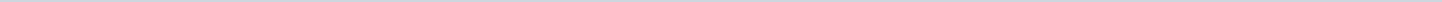 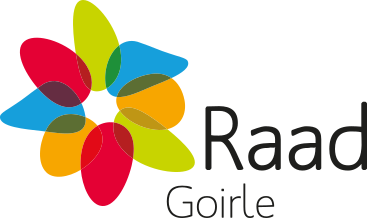 Gemeente GoirleAangemaakt op:Gemeente Goirle29-03-2024 16:57Raadsinformatiebrieven32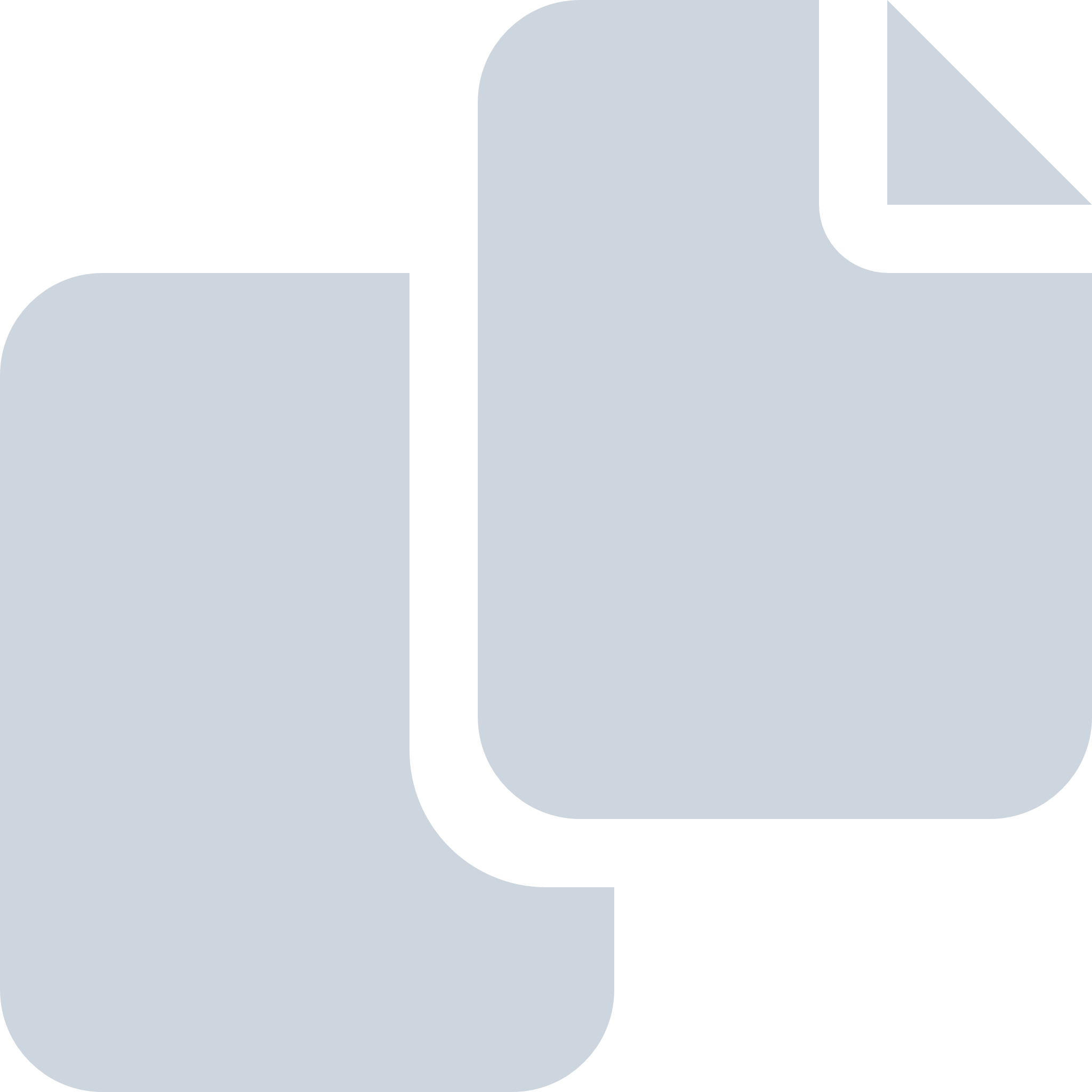 Periode: november 2017#Naam van documentPub. datumInfo1.TKN 10 Raadsinformatie d.d. 29-11-2017 over vervolg GGZ kort geding30-11-2017PDF,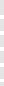 162,52 KB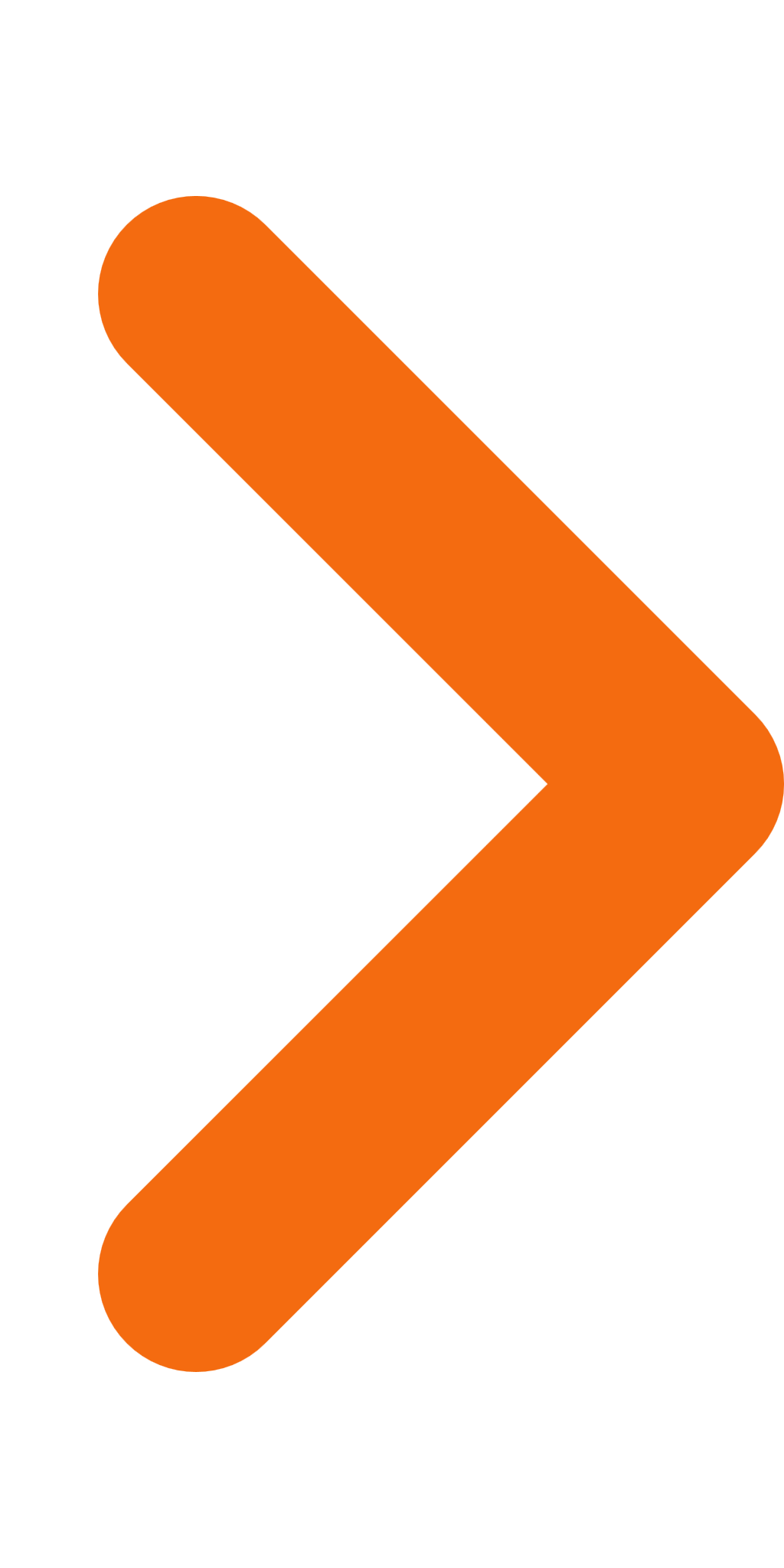 2.Raadsinformatie d.d. 29-11-2017 over vervolg GGZ kort geding30-11-2017PDF,162,52 KB3.TKN 09 Raadsinformatie weigering omgevingsvergunning 4e Alphenseweg30-11-2017PDF,153,54 KB4.Raadsinformatie d.d. 16-11-2017 over weigering omgevingsvergunning Alphenseweg 4e30-11-2017PDF,153,54 KB5.TKN 08 Raadsinformatiebrief d.d. 21-11-2017 over intrekken beroep Th v Diessenstraat23-11-2017PDF,135,81 KB6.Raadsinformatie d.d. 21-11-2017 over reactie college op het advies van de  participatieraad22-11-2017PDF,57,02 KB7.Raadsinformatie advies participatieraad Verordening Wmo21-11-2017PDF,101,41 KB8.Raadsinformatie d.d. 16-11-2017 over Kort geding GGZ aanbesteding Jeugdhulp21-11-2017PDF,149,34 KB9.TKN 07 Raadsinformatiebrief Kort geding GGZ17-11-2017PDF,121,95 KB10.Raadsinformatie d.d. 16-11-2017 over Onderwijshuisvestingsprogramma 201816-11-2017PDF,165,54 KB11.TKN 05 Raadsinformatie d.d. 16-11-2017 over Onderwijshuisvestingsprogramma 201816-11-2017PDF,165,54 KB12.TKN 01 Raadsinformatie d.d. 9-11-2017 over voortgang grenscorrectie Bakertand16-11-2017PDF,156,92 KB13.Raadsinformatie d.d. 9-11-2017 over voortgang grenscorrectie Bakertand16-11-2017PDF,156,92 KB14.TKN 04 Raadsinformatie d.d. 11-10-2017 antwoorden SP over Wmo vragen15-11-2017PDF,175,91 KB15.Raadsinformatie d.d. 11-11-2017 over antwoorden op vragen SP over Wmo15-11-2017PDF,175,91 KB16.TKN 03 Raadsinformatie d.d. 10-11-2017 over communicatie zorgverzekering voor minima15-11-2017PDF,186,53 KB17.TKN 05 Raadsinformatie d.d. 14-11-2017 over visie Zuidrand14-11-2017PDF,213,30 KB18.Raadsinformatie d.d. 14-11-2017 over visie Zuidrand14-11-2017PDF,213,30 KB19.Raadsinformatie d.d. 7-11-2017 over bestemmingsplannen in voorbereiding14-11-2017PDF,523,56 KB20.TKN 04 Raadsinformatie d.d. 7-11-2017 over bestemmingsplannen in voorbereiding14-11-2017PDF,523,56 KB21.Raadsinformatie d.d. 13-11-2017 over herverkaveling Heisteeg14-11-2017PDF,297,45 KB22.TKN 03 Raadsinformatie d.d. 13-11-2017 over herverkaveling Heisteeg13-11-2017PDF,296,16 KB23.Raadsinformatie d.d. 6-11-2017 over negatieve berichtgeving Thebe09-11-2017PDF,131,98 KB24.TKN 02 Raadsinformatie d.d. 2-11-2017 over extra middelen kinderen in armoede09-11-2017PDF,137,32 KB25.Raadsinformatie d.d. 2-11-2017 over extra middelen kinderen in armoede09-11-2017PDF,137,32 KB26.TKN 02 Raadsinformatie d.d. 8-11-2017 over verdiepingsvloeren basisscholen09-11-2017PDF,147,83 KB27.Raadsinformatie d.d. 8-11-2017 over verdiepingsvloeren basisscholen09-11-2017PDF,147,83 KB28.Raadsinformatie d.d. 2-11-2017 over jaarverslag commissie Welstand08-11-2017PDF,557,35 KB29.TKN 01 Raadsinformatie d.d. 2-11-2017 over Jaarverslag commissie Welstand08-11-2017PDF,557,35 KB30.Raadsinformatie d.d. 10-10-2017 Vragen Stijn van den Brekel07-11-2017PDF,176,29 KB31.TKN 01 Raadsinformate d.d. 10-10-2017 over div. vragen SP in de commissie Welzijn07-11-2017PDF,176,29 KB32.TKN 06 Raadsinformatie d.d. 6-11-2017 over de negatieve berichtgeving Thebe07-11-2017PDF,131,98 KB